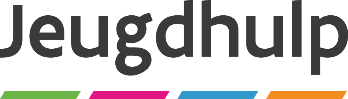 //////////////////////////////////////////////////////////////////////////////////////////////////////////////////////////////////Overeenkomst voor deskundigen betrokken 
bij het cliëntoverleg Integrale JeugdhulpTussende Vlaamse Gemeenschap, vertegenwoordigd door haar regering, bij delegatie, door de heer Bruno Claessens, Afdelingshoofd van de afdeling Continuïteit en Toegang,verder genoemd ‘de opdrachtgever’en .....................................................................................................................................................Adres: ..........................................................................................................................................Ondernemingsnummer (indien zelfstandige): ............................................................................Rijksregisternummer: ..................................................................................................................Bankrekening: .............................................................................................................................verder genoemd ‘de deskundige’De deskundige engageert zich om de deelnemers aan het cliëntoverleg te adviseren met het oog op de coördinatie en het bewaken van de continuïteit van de hulpverlening aan een minderjarige.

Voor het cliëntoverleg kunnen maximaal twee deskundigen, die niet betrokken zijn bij de lopende hulpverlening, uitgenodigd worden. De deskundige kan slechts uitgenodigd worden voor het cliëntoverleg met de instemming van.Deze overeenkomst gaat in op ..................................................................................................Voor het aanbieden van expertise als deskundige is in een forfaitaire onkostenvergoeding van 108 euro (inclusief btw) per overleg voorzien.Er wordt gebruik gemaakt van ‘sjabloon vergoeding deskundigen cliëntoverleg’ voor de uitbetaling van de forfaitaire onkostenvergoeding. (Beschikbaar op jeugdhulp.be)De aanvraag moet (gehandtekend en volledig ingevuld) binnen de 30 dagen na het afsluiten van het dossier worden ingediend, hetzij per post hetzij per e-mail bij de opdrachtgever:Afdeling Continuïteit en toegang regio West-Vlaanderen, Koning Albert I – laan 1-2, bus 523, 8200 St. Michiels Brugge; act.westvlaanderen@opgroeien.be Afdeling Continuïteit en toegang regio Vlaams-Brabant/Brussel, Diestsepoort 6, bus 55, 3000 Leuven; act.vlaamsbrabantbrussel@opgroeien.be Afdeling Continuïteit en toegang regio Oost-Vlaanderen, Koningin Maria Hendrikaplein 70, bus 53, 9000 Gent; act.oostvlaanderen@opgroeien.be Afdeling Continuïteit en toegang van de regio Limburg, Guffenslaan 9, bus 3, 3500 Hasselt; act.limburg@opgroeien.be Afdeling Continuïteit en toegang van de regio Antwerpen, Kievitplein 20 bus 4, 2018 Antwerpen; act.antwerpen@opgroeien.be De mededelingen van gegevens waarvan de deskundige kennis krijgt bij het cliëntoverleg aan derden, op welke wijze ook (door middel van doorzending, verspreiding of op enigerlei andere wijze) is verboden, tenzij dit door of krachtens de wet wordt opgelegd.Deze overeenkomst kan worden beëindigd door één van de partijen, bij aangetekend schrijven gericht aan de andere partij en mits in acht name van een opzeggingstermijn van 1 maand, ingaande twee werkdagen na de postdatum.De deskundige verbindt er zich toe om bij de beëindiging van onderhavige overeenkomst, alle originele stukken en bescheiden die hij/zij ten gevolge van de uitvoering van deze overeenkomst in bezit zou hebben, bij de opdrachtgever in te leveren en er zelf geen kopieën van bij te houden.De deskundige erkent de JO-lijn als formele instantie voor de behandeling van klachten over zijn voorzitterschap.Opgemaakt te Brussel op …………………………… in twee exemplaren en waarbij elke partij verklaart het zijne te hebben ontvangen.Bruno Claessens 			.......................................................................
Afdelingshoofd			Deskundige 
Afdeling Continuïteit en toegang